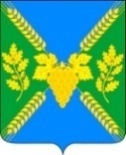 АДМИНИСТРАЦИЯ МОЛДАВАНСКОГО СЕЛЬСКОГО ПОСЕЛЕНИЯ  КРЫМСКОГО РАЙОНАПОСТАНОВЛЕНИЕот 02.12.2019                                                                                                                        №  207село МолдаванскоеО внесении изменений в постановление администрации Молдаванского сельского поселения Крымского района от 24 мая 2018 года № 65  «О порядке и сроках применения взысканий, предусмотренных статьями 14.1, 15, 27.1 Федерального закона от 2 марта 2007 года № 25-ФЗ «О муниципальной службе в Российской Федерации»Руководствуясь положениями Федерального закона от 2 марта 20007 года № 25-ФЗ «О муниципальной службе в Российской Федерации», частью 4 статьи 7 Федерального закона от 6 октября 2003 года № 131-ФЗ «Об общих принципах организации местного самоуправления в Российской Федерации», в целях актуализации регламентированного порядка применения взысканий за несоблюдение ограничений и запретов, требований о предотвращении или об урегулировании конфликтов интересов и неисполнении обязанностей, установленных в целях противодействия коррупции в отношении муниципальных служащих администрации Молдаванского сельского поселения Крымского района в соответствии с действующим законодательством, п о с т а н о в л я ю:1. Внести изменения в постановление администрации Молдаванского сельского поселения Крымского района от 24 мая 2018 года № 65 «О порядке и сроках применения взысканий, предусмотренных статьями 14.1, 15, 27.1 Федерального закона от 2 марта 2007 года № 25-ФЗ «О муниципальной службе в Российской Федерации» дополнив пункт 6 приложения в постановлению подпунктом 2.1 следующего содержания:«2.1) доклада должностных лиц кадровой службы администрации поселения, ответственными за профилактику коррупционных и иных правонарушений в администрации  сельского поселения, в котором излагаются фактические обстоятельства его совершения, и письменного объяснения муниципального служащего только с его согласия и при условии признания им факта совершения коррупционного правонарушения (за исключением применения взыскания в виде увольнения в связи с утратой доверия);».2. Ведущему специалисту администрации Молдаванского сельского поселения Крымского района А.В.Петря обнародовать настоящее постановление путем размещения на информационных стендах, расположенных на территории   Молдаванского сельского поселения Крымского района и разместить на официальном сайте администрации Молдаванского сельского поселения Крымского района в сети Интернет.3. Постановление вступает в силу со дня  официального обнародования.Исполняющий обязанности главы Молдаванского сельского поселения Крымского района                                                                                    А.Н.Шахов                                                                    